Chaque fois que tu appuies sur la barre « espace », ton nom change de couleurs.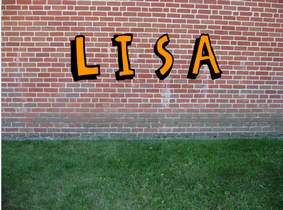 Complète ton programme pour que chaque lettre affiche une couleur différente à chaque changement.Fais tournoyer les lettres de ton prénom.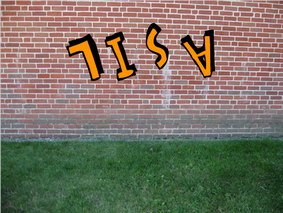 Fais en sorte que chaque lettre tourne différemment.Fais voler le papillon de la droite vers la gauche.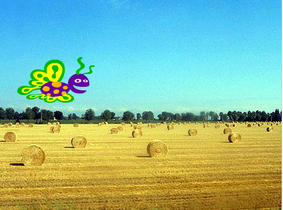 Fais en sorte qu’il reparte  de son point de départ lorsqu’il touche le bord.Le magicien va faire disparaitre la jeune fille pendant 2 minutes.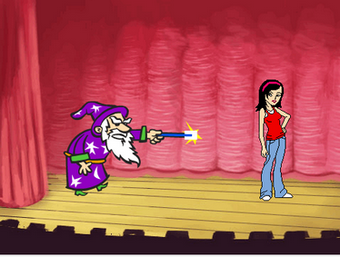 Programme cette petite histoire.La jeune fille se met à danser en musique.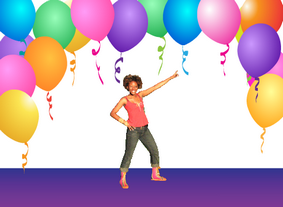 AIDE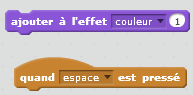 AIDE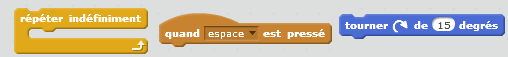 AIDE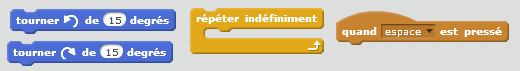 AIDE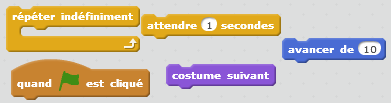 AIDECes commandes sont à ajouter aux précédentes.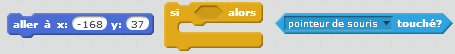 AIDELe magicien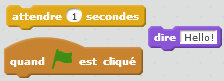 AIDERuby, la jeune fille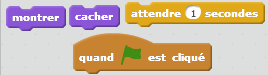 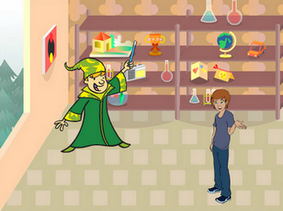 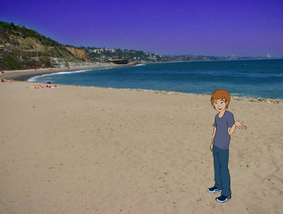 Le magicien : Bonjour étranger ! Que désires-tu ?Dee : J'aimerais partir en vacances à la mer.Le magicien : Abracadabra !Dee : Je n’en crois pas mes yeux !!!AIDELe magicien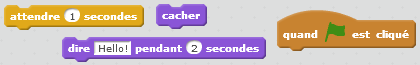 AIDEDee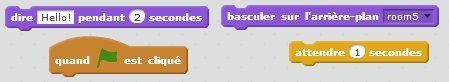 AIDE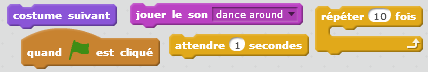 